Name:    Klasse:    Datum: 
Offene Fragen
„Sozialer Arbeitsschutz – Mutterschutzgesetz“ leicht digitalAufgabe: Bitte beantworten Sie die nachfolgenden Fragen mit Hilfe des Grundlagentextes und der Wortwolke.  
Nutzen Sie gegebenenfalls die Möglichkeit, die Antworten im Internet zu recherchieren.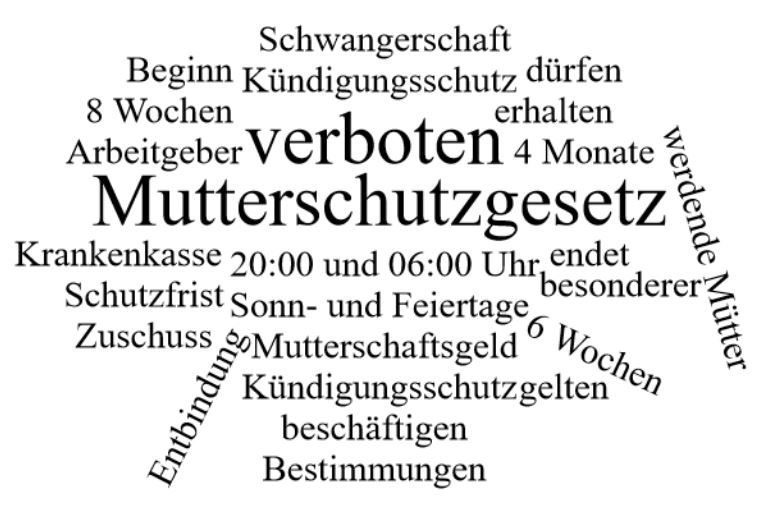 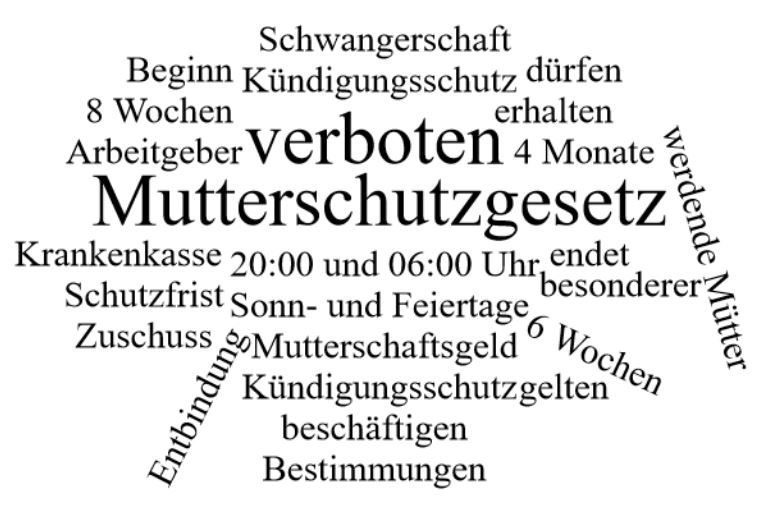 Frau Sarli ist schwanger, arbeitet aber noch bei der Firma Tempomat. Zu welchen Uhrzeiten darf sie nicht beschäftigt werden? 

An welchen Tagen gilt eine Beschäftigungsverbot für werdende Mütter?
Für die Zeit vor und nach der Entbindung gilt ein Beschäftigungsverbot. Wie viele Wochen vor und nach der Entbindung gilt dieses Verbot?

Welche besonderen Regelungen zum Kündigungsschutz gibt es für (werdende) Mütter?
Welche finanziellen Unterstützungen erhält die (werdende) Mutter während ihrer Schutzfrist?
